The Havre de Grace Decoy MuseumMembership Application2022-2023 MEMBERSHIP CATEGORIESPlease check off one of the following five membership categories, which are available to both new members and current members who wish to upgrade.  Membership fees are limited to US residents; surcharges apply to non-US members.  All members receive a membership card, free admission year-round, a subscription to The Canvasback magazine, advance invitations to special events, and 10% discount off purchases in the Museum Gift Shop.   Questions?   Email us at membership@decoymuseum.com	NARM-Family ($100/year): Family Member benefits at the Decoy Museum, plus reciprocal privileges at nearly 1,200 additional museums through the North American Reciprocal Museum Association. NARM Membership includes two adult membership cards with NARM decals. Policies of individual NARM museums may vary (see NARMAssociation.org or call for details)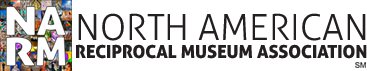 215 Giles Street  Havre de Grace, MD 21078  1-410-939-3739  membership@decoymuseum.com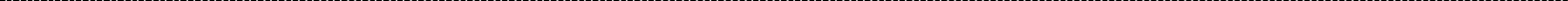 YES !  I would like to:YES !  I would like to:YES !  I would like to:YES !  I would like to:YES !  I would like to:YES !  I would like to:start a new membershiprenew my membershipupgrade my membershipFull Name (plus any nickname):Mr./Ms./etc.:Mr./Ms./etc.:First:First:First:First:Middle Initial:Last:Last:Last:Last:Jr/III/etc.:Names of spouse, if applicable:Names of spouse, if applicable:Names of spouse, if applicable:Names of spouse, if applicable:Names of spouse, if applicable:Names of spouse, if applicable:EMAIL (faster for renewal):EMAIL (faster for renewal):EMAIL (faster for renewal):EMAIL (faster for renewal):EMAIL (faster for renewal):EMAIL (faster for renewal):EMAIL (faster for renewal):Address:Address:Address:Address:Address:Address:Address:Address:Address:Address:Address:Address:Address:City:City:City:City:City:State/Province:State/Province:ZIP/Postal Code:ZIP/Postal Code:Telephone:Telephone:Telephone:Telephone:Company Name, if applicable:Company Name, if applicable:Company Name, if applicable:Company Name, if applicable:Company Name, if applicable:Company Name, if applicable:Company Name, if applicable:Company Name, if applicable:Company Name, if applicable:Company Name, if applicable:Company Name, if applicable:Company Name, if applicable:Company Name, if applicable: Check enclosed(payable to Havre de Grace Decoy Museum) Check enclosed(payable to Havre de Grace Decoy Museum) Check enclosed(payable to Havre de Grace Decoy Museum) Check enclosed(payable to Havre de Grace Decoy Museum)Check Number:Check Number:Check Number:Check Number:Check Number:Check Number:Check Amount:Check Amount:Check Amount: Please charge my Credit Card:Card Number:Card Number:Card Number:Card Number:Card Number:Card Number:Card Number:CC Amount:CC Amount:CVC:Expires:Expires: Please call the museum toProcess Credit Card by phone. Please call the museum toProcess Credit Card by phone.Signature:Signature:Signature:Signature:Signature:Signature:Signature:Signature:Date:Date:Date:This is a gift from:In addition to my membership, I would like to make a contribution of $This is a gift from:In addition to my membership, I would like to make a contribution of $This is a gift from:In addition to my membership, I would like to make a contribution of $This is a gift from:In addition to my membership, I would like to make a contribution of $This is a gift from:In addition to my membership, I would like to make a contribution of $This is a gift from:In addition to my membership, I would like to make a contribution of $This is a gift from:In addition to my membership, I would like to make a contribution of $This is a gift from:In addition to my membership, I would like to make a contribution of $This is a gift from:In addition to my membership, I would like to make a contribution of $This is a gift from:In addition to my membership, I would like to make a contribution of $This is a gift from:In addition to my membership, I would like to make a contribution of $This is a gift from:In addition to my membership, I would like to make a contribution of $Please contact me. I am interested in participating as a volunteer.Please contact me. I am interested in participating as a volunteer.Please contact me. I am interested in participating as a volunteer.Please contact me. I am interested in participating as a volunteer.Please contact me. I am interested in participating as a volunteer.Please contact me. I am interested in participating as a volunteer.Please contact me. I am interested in participating as a volunteer.Please contact me. I am interested in participating as a volunteer.Please contact me. I am interested in participating as a volunteer.Please contact me. I am interested in participating as a volunteer.Please contact me. I am interested in participating as a volunteer.Please contact me. I am interested in participating as a volunteer.